
                                 Province of the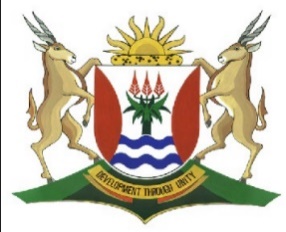 EASTERN CAPEEDUCATIONDIRECTORATE SENIOR CURRICULUM MANAGEMENT (SEN-FET)HOME SCHOOLING SELF-STUDY NOTES AND ACTIVITIESSUBJECTACCOUNTINGGRADE11DATETOPICPartnership: Financial statements:Income statementPartnership: Financial statements:Income statementPartnership: Financial statements:Income statementPartnership: Financial statements:Income statementTerm 2Week1TIME ALLOCATIONOne week INSTRUCTIONSSee requirements per activityRESOURCESUSE YOUR TEXTBOOK (S) USE YOUR TEXTBOOK (S) USE YOUR TEXTBOOK (S) USE YOUR TEXTBOOK (S) USE YOUR TEXTBOOK (S) USE YOUR TEXTBOOK (S) USE YOUR TEXTBOOK (S) USE YOUR TEXTBOOK (S) PARTNERSHIPS: FINANCIAL STATEMENTSPARTNERSHIPS: FINANCIAL STATEMENTSPARTNERSHIPS: FINANCIAL STATEMENTSThe following content was covered in term 1:The following content was covered in term 1:Year-end adjustments (most of these covered in grade 10.)Year-end adjustments (most of these covered in grade 10.)Final accounts: Trading account, Profit & Loss account and Appropriation account. Note: Trading account and Profit & Loss account were also covered in grade 10)Final accounts: Trading account, Profit & Loss account and Appropriation account. Note: Trading account and Profit & Loss account were also covered in grade 10)Applying the relevant GAAP principles e.g. matching when preparing financial statements.Applying the relevant GAAP principles e.g. matching when preparing financial statements.ACTIVITY 1ACTIVITY 11.1Choose a GAAP principle in COLUMN B that matches the description in COLUMN A. Write only the letters (A–E) next to the question numbers  (1.1.1 to 1.1.5) in the WORKSHEET.1.2Choose ONE word/term for each of the following statements by choosing a GAAP principle from the list below. Write only the GAAP principle next to the question numbers (1.2.1 to 1.2.5) in the WORKSHEET.matching;      going concern;      prudence;      materiality;     business entity1.2.1Service  fees, cash  deposit fees  and ATM  charges  on  the  BankStatement, are added together and disclosed as bank charges.1.2.2Defaulting  debtors'  accounts  are  written  off  as  bad  debts,  even though it may be recovered in the future.1.2.3Insurance includes R340, which relates to the next financial year.1.2.4The owner decides to purchase additional trading stock, which was offered at a discounted rate, as he knows that these can be sold in the following financial periods.                                                   1.2.5The owner pays her personal cellphone account with a business cheque. She does not record the amount as an expense to the business.1.3Analise the following adjustments according to the following table.1.3.1Received R36 000 for rent during the financial year of which R3 500 is for the next financial year. 1.3.2Trading stock account balance: R210 000. Trading stock value according physical stock count, R195 000.1.3.3The account for water and electricity for the financial year amounts to   R44 600 of which R41 400 was paid.1.3.4Adjust the provision for bad debts from R4 500 to R6 200.1.3.5Interest on loan capitalised, R12 600.STATEMENT OF COMPREHENSIVE INCOME (INCOME STATEMENT)STATEMENT OF COMPREHENSIVE INCOME (INCOME STATEMENT)STATEMENT OF COMPREHENSIVE INCOME (INCOME STATEMENT)In grade 10 you have been introduced to this statement. There is no difference in the structure of the Income statement for both sole trader and partnership. This statement as you know focuses on the nominal account section. The number of owners do therefore not affect it.In grade 10 you have been introduced to this statement. There is no difference in the structure of the Income statement for both sole trader and partnership. This statement as you know focuses on the nominal account section. The number of owners do therefore not affect it.This statement represent the information in the Trading account and the Profit & Loss account.	This statement represent the information in the Trading account and the Profit & Loss account.	NOTE:NOTE:1.Know the format of the Statement of Comprehensive Income. 2.Consider adjustments to reflect the correct amounts for the financial period.ACTIVITY 2ACTIVITY 2Complete the Income statement by filling in the missing information (A - N).Complete the Income statement by filling in the missing information (A - N).INCOME STATEMENT FOR THE YEAR ENDED 29 FEBRUARY 2020INCOME STATEMENT FOR THE YEAR ENDED 29 FEBRUARY 2020ACTIVITY 3ACTIVITY 3The following information relates to BB Carpets for the financial year ended 29 February 2020. The business uses a profit mark-up of 50 % on cost.The following information relates to BB Carpets for the financial year ended 29 February 2020. The business uses a profit mark-up of 50 % on cost.REQUIRED:REQUIRED:Prepare the Statement of Comprehensive Income for the year ended 29 February 2020.Prepare the Statement of Comprehensive Income for the year ended 29 February 2020.EXTRACT OF PRE-ADJUSTMENTED BALANCES ON 29 FEBRUARY 2020EXTRACT OF PRE-ADJUSTMENTED BALANCES ON 29 FEBRUARY 2020ADJUSTMENTS AND ADDITIONAL INFORMATIONADJUSTMENTS AND ADDITIONAL INFORMATION1.Brown took trading stock to the value of R2 250 for personal use. This was not recorded.2.A debtor, M News returned goods she bought for R750 to the business on 26 February 2020. No entries were made of this transaction. These goods were put back on the shelves.3.The business needs to write off the account of D. Gilks, R600.4.An amount of R1 700 received from M Maid had been credited to the debtors' control in February 2020. The account of M Maid was written-off as bad debts during January 2020.5.The provision for bad debts must be reduced by R300.6.According to a physical stock taking on 29 February 2020, the following were on hand:Trading stock R90 000Stationery R7507.A new filling cabinet for the office costing R4 000 was purchased on 31 August 2019 and was in error debited to the sundry expenses account. Correct the error.8.Old office equipment was sold on credit for R2 000 on 1 December 2019. This equipment originally cost R10 000 and the accumulated depreciation on 29 February 2019 was R7 600. The bookkeeper has made no entry for this transaction. The business depreciates equipment at 20 % p.a. on the diminishing balance.9.Interest on fixed deposit has been received for nine months only. Provide for outstanding interest.10.Advertising includes an amount of R2 700 paid for six advertisements in the City Press newspaper. By 29 February 2020 only three of these adverts appeared in the newspaper.11.The tenant has paid two months' rent in advance. Note: The rent amount was increased by R500 on 1 November 2019.12.The water and electricity account of R1 200 for February 2020 is still payable.